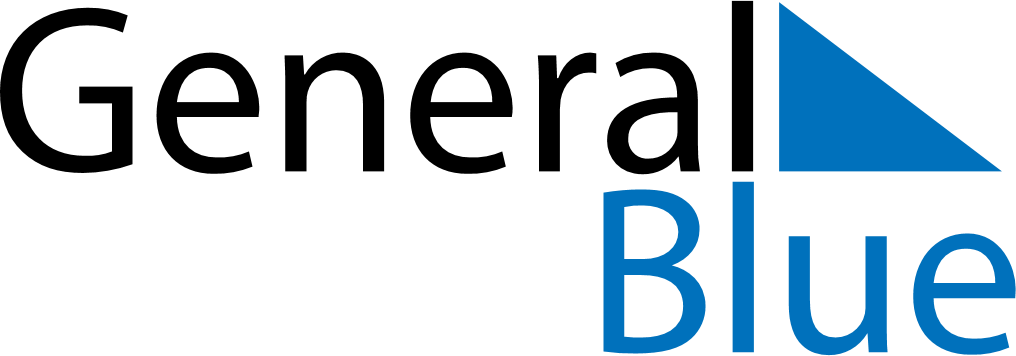 February 2024February 2024February 2024February 2024February 2024February 2024Boden, Norrbotten, SwedenBoden, Norrbotten, SwedenBoden, Norrbotten, SwedenBoden, Norrbotten, SwedenBoden, Norrbotten, SwedenBoden, Norrbotten, SwedenSunday Monday Tuesday Wednesday Thursday Friday Saturday 1 2 3 Sunrise: 8:30 AM Sunset: 3:02 PM Daylight: 6 hours and 31 minutes. Sunrise: 8:27 AM Sunset: 3:06 PM Daylight: 6 hours and 38 minutes. Sunrise: 8:23 AM Sunset: 3:09 PM Daylight: 6 hours and 46 minutes. 4 5 6 7 8 9 10 Sunrise: 8:20 AM Sunset: 3:13 PM Daylight: 6 hours and 53 minutes. Sunrise: 8:16 AM Sunset: 3:17 PM Daylight: 7 hours and 0 minutes. Sunrise: 8:13 AM Sunset: 3:21 PM Daylight: 7 hours and 7 minutes. Sunrise: 8:09 AM Sunset: 3:24 PM Daylight: 7 hours and 15 minutes. Sunrise: 8:06 AM Sunset: 3:28 PM Daylight: 7 hours and 22 minutes. Sunrise: 8:02 AM Sunset: 3:32 PM Daylight: 7 hours and 29 minutes. Sunrise: 7:58 AM Sunset: 3:35 PM Daylight: 7 hours and 36 minutes. 11 12 13 14 15 16 17 Sunrise: 7:55 AM Sunset: 3:39 PM Daylight: 7 hours and 44 minutes. Sunrise: 7:51 AM Sunset: 3:43 PM Daylight: 7 hours and 51 minutes. Sunrise: 7:48 AM Sunset: 3:46 PM Daylight: 7 hours and 58 minutes. Sunrise: 7:44 AM Sunset: 3:50 PM Daylight: 8 hours and 5 minutes. Sunrise: 7:40 AM Sunset: 3:54 PM Daylight: 8 hours and 13 minutes. Sunrise: 7:37 AM Sunset: 3:57 PM Daylight: 8 hours and 20 minutes. Sunrise: 7:33 AM Sunset: 4:01 PM Daylight: 8 hours and 27 minutes. 18 19 20 21 22 23 24 Sunrise: 7:29 AM Sunset: 4:04 PM Daylight: 8 hours and 34 minutes. Sunrise: 7:26 AM Sunset: 4:08 PM Daylight: 8 hours and 42 minutes. Sunrise: 7:22 AM Sunset: 4:11 PM Daylight: 8 hours and 49 minutes. Sunrise: 7:18 AM Sunset: 4:15 PM Daylight: 8 hours and 56 minutes. Sunrise: 7:14 AM Sunset: 4:18 PM Daylight: 9 hours and 3 minutes. Sunrise: 7:11 AM Sunset: 4:22 PM Daylight: 9 hours and 10 minutes. Sunrise: 7:07 AM Sunset: 4:25 PM Daylight: 9 hours and 18 minutes. 25 26 27 28 29 Sunrise: 7:03 AM Sunset: 4:29 PM Daylight: 9 hours and 25 minutes. Sunrise: 7:00 AM Sunset: 4:32 PM Daylight: 9 hours and 32 minutes. Sunrise: 6:56 AM Sunset: 4:35 PM Daylight: 9 hours and 39 minutes. Sunrise: 6:52 AM Sunset: 4:39 PM Daylight: 9 hours and 46 minutes. Sunrise: 6:48 AM Sunset: 4:42 PM Daylight: 9 hours and 53 minutes. 